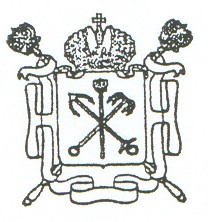 НАПРАВЛЕНИЕ.Информационно-методический центр Курортного района направляет на курсы повышения квалификации в объеме 72 часов, следующих работников государственных образовательных учреждений, непосредственно подчинённых Комитету по образованию, и образовательных учреждений, подведомственных администрациям районов Санкт-Петербурга:Наименованиекафедры код группыНаименованиеобразовательной программыКатегорияслушателейОбъем программы в часахКоличество группКоличество человекСрокпроведениязанятий группыВремя занятий группыМесто проведения занятийКуратор группыКафедра филологического образования(713-34-45)3.5.К.1Методика обучению сочинению для реализации ФГОСУчителя русского языка и литературы1 КВОТА7212520.02.18-15.05.18Формирование группы и зачисление на обучение13.02.18 в 10.00Вторник 09.30–16.20СПб АППОБагге М.Б.